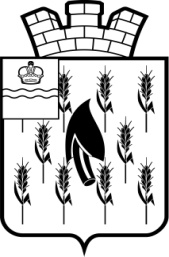 CОБРАНИЕ ПРЕДСТАВИТЕЛЕЙГОРОДСКОГО ПОСЕЛЕНИЯ "ПОСЕЛОК ВОРОТЫНСК"РЕШЕНИЕот       08  ноября  2023г.                                                                                       №     47О внесении дополнений в Положения"О  предоставлении жилых помещений специализированного жилищного фонда городского  поселения "Поселок Воротынск"В соответствии с Гражданским кодексом Российской Федерации, Жилищным кодексом Российской Федерации, Федеральным законом от 06.10.2003 N 131-ФЗ "Об общих принципах организации местного самоуправления в Российской Федерации", постановлением Правительства Российской Федерации от 26.01.2006 N 42 "Об утверждении правил отнесения жилого помещения к специализированному жилищному фонду и типовых договоров найма специализированных жилых помещений", Уставом городского поселения "Поселок Воротынск" Собрание представителей РЕШИЛО:1. Внести дополнения в п.п. 4 п. 1 раздела 2 Положения "О предоставлении жилых помещений  специализированного жилищного фонда городского поселения "Поселок Воротынск", утвержденное решением Собрания представителей ГП «Поселок Воротынск» от 20.02.2021г. № 03,   изложив его в следующей редакции:-  «сотрудникам полиции, медицинским работникам, работникам учреждений культуры, педагогическим работникам,  осуществляющим свои трудовые функции на территории городского поселения "Поселок Воротынск" и постоянно обслуживающим территорию поселения.»2. Настоящее Решение вступает в силу с момента подписания и подлежит  официальному опубликованию.ГлаваГП "Поселок Воротынск"                                                                 О.И. Литвинова